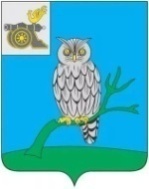 АДМИНИСТРАЦИЯ МУНИЦИПАЛЬНОГО ОБРАЗОВАНИЯ«СЫЧЕВСКИЙ РАЙОН»  СМОЛЕНСКОЙ ОБЛАСТИ П О С Т А Н О В Л Е Н И Еот  10 декабря  2021 года  № 681О предоставлении разрешения                      на использование земель, государственная собственность на которые не разграничена, в целях присоединения к линейным объектамВ соответствии со статьями 3933-3936  Земельного кодекса Российской Федерации, постановлением Правительства Российской Федерации                            от 27.11.2014 года №1244 «Об утверждении Правил выдачи разрешения                      на использование земель или земельного участка, находящихся                                   в государственной или муниципальной собственности», постановлением Администрации Смоленской области от 28.05.2015 года № 302                                   «Об утверждении Положения о порядке и условиях размещения объектов                     на землях или земельных участках, находящихся в государственной или муниципальной собственности, без предоставления земельных участков и установления сервитутов», на основании заявления АО «Газпром газораспределение Смоленск», ИНН/КПП 6731011930/673101001,                            ОГРН 1026701455329, расположенного по адресу: 214019, Смоленская область, г. Смоленск, Трамвайный проезд, д. 10, схемы границ предполагаемых                            к использованию земель или части земельных участков на кадастровом плане территории,Администрация муниципального образования «Сычевский район» Смоленской области п о с т а н о в л я е т:1. Предоставить АО «Газпром газораспределение Смоленск» разрешение на использование земельного участка, государственная собственность                            на который не разграничена, в соответствии с приложенной схемой границ предполагаемых к использованию земель или части земельных участков                     на кадастровом плане территории из земель населенных пунктов, в целях присоединения к наружному газопроводу вводу низкого давления                             для газоснабжения по адресу: Смоленская область, Сычевский район,                           г. Сычевка, ул. Набережная Вазузы, д. 1, кв. 2, площадью 17 кв.м., расположенного в зоне застройки индивидуальными жилыми домами «Ж1»,                 с видом разрешенного использования земель «коммунальное обслуживание», расположенного по адресу: Смоленская область, Сычевский район, г. Сычевка, ул. Набережная Вазузы, д. 1, кв. 2, в границе кадастрового квартала  67:19:00101882. Установить срок действия разрешения, указанного в пункте 1 настоящего постановления, - 11 месяцев, начиная с 10.12.2021 г.3. В случае, если использование земельного участка, указанного в пункте 1 настоящего постановления, привело к порче либо уничтожению плодородного слоя почвы в границах такого земельного участка, Пользователь обязан:1) привести такой земельный участок в состояние пригодное для его использования в соответствии с разрешенным использованием;2) выполнить необходимые работы по рекультивации такого земельного участка.4. Застройщику перед производством земляных работ получить ордер               на производство земляных работ и после производства земляных работ восстановить нарушенное земляное покрытие. При прохождении трассы газопровода через автодорогу производить  методом наклонно-направленного бурения не нарушая асфальтное покрытие.5. Действие разрешения прекращается со дня предоставления земельного участка в границах земельного участка, указанного пункте 1 настоящего постановления. Уведомление о предоставлении земельного участка в границах земельного участка, указанного в пункте 1 настоящего постановления, направляется в адрес Пользователя в течении десяти рабочих дней со дня принятия соответствующего решения о предоставлении земельного участка.6. Контроль за исполнением настоящего постановления возложить                     на заместителя Главы муниципального образования «Сычевский район» Смоленской области К.Г. Данилевича.7. Опубликовать настоящее постановление в газете «Сычевские  вести» и разместить на сайте Администрации муниципального образования                «Сычевский район» Смоленской области.8. Настоящее постановление вступает в силу с момента его подписания. Глава муниципального образования«Сычевский район» Смоленской области                                     Т.В. Никонорова